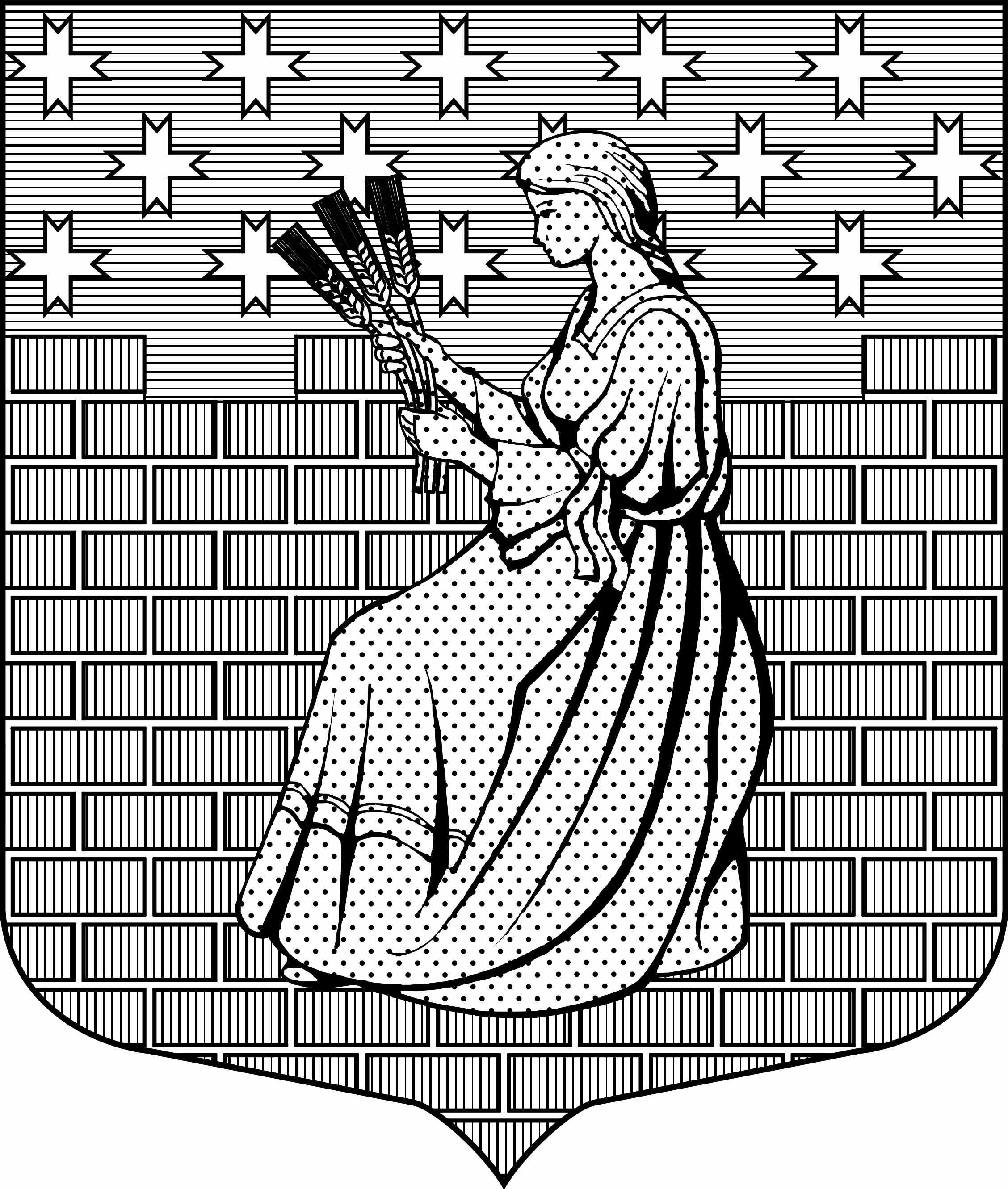 МУНИЦИПАЛЬНОЕ ОБРАЗОВАНИЕ“НОВОДЕВЯТКИНСКОЕ СЕЛЬСКОЕ ПОСЕЛЕНИЕ”ВСЕВОЛОЖСКОГО МУНИЦИПАЛЬНОГО РАЙОНАЛЕНИНГРАДСКОЙ ОБЛАСТИ_____________________________________________________________________________188661, РФ , Ленинградская обл., Всеволожский район, дер. Новое Девяткино дом 57 оф. 83  тел./факс (812) 595-74-44 СОВЕТ ДЕПУТАТОВ РЕШЕНИЕ « 03»  апреля    2014г.		                                         №   12/01-07		                     д. Новое Девяткино                                                                                                                                          О внесении изменений в решениесовета депутатов  от 30.01.2014г. № 04/01-07     В соответствии с Федеральным законом   « Об общих принципах организации  местного самоуправления в Российской Федерации» от 06.10.2003г. № 131-ФЗ, Уставом МО   « Новодевяткинское сельское поселение» ,  в целях приведения ранее принятого решения в соответствие с действующим законодательством  , совет  депутатов принял РЕШЕНИЕ: Решение совета депутатов МО «Новодевяткинское сельское поселение» от 30.01.2014г. № 04/01-07 «О признании решения совета депутатов утратившим силу» изложить в следующей редакции:1. Решение совета депутатов МО «Новодевяткинское сельское поселение»  « Об утверждении Положения о муниципальном заказе  в МО «Новодевяткинское сельское поселение»  Всеволожского муниципального района  Ленинградской области, утвержденное  решением совета депутатов от 28.03.2008г. № 20/01-07, с изменениями , внесенными решениями  совета депутатов от 08.06.2010г. № 39/01-07 , и от 29.02.2012г. № 07/01-07   считать утратившим силу.2. Опубликовать решение ( без приложения) в газете «Вести» и  разместить ( с приложением)  на официальном сайте МО «Новодевяткинское сельское поселение»  в сети Интернет.3. Контроль за исполнением решения возложить на  постоянно действующую  комиссию совета депутатов по бюджету , налогам и сборам, экономике и тарифам.Глава муниципального образования                                      Д.А.Майоров         